HemispheresUsing the equator and prime meridian, we can divide the world into four hemispheres, north, south, east, and west. 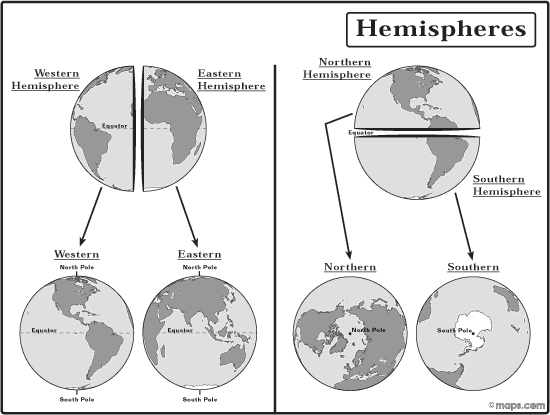 Western HemisphereEastern HemisphereNorthern HemisphereSouthern Hemisphere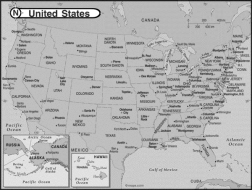 Political Map – shows how people have divided places on Earth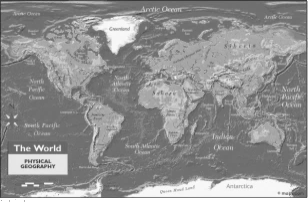 Physical Map – shows what the surface of Earth naturally looks like. 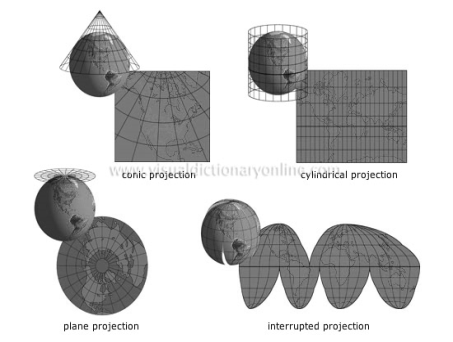 Map Projections- different ways to show the Earth.